Oggetto: Uscita dei minori di 14 anni dai locali scolastici.Si comunica che, in base alla legge 4 dicembre 2017, n. 172, (Conversione in legge, con modificazioni, del decreto-legge 16 ottobre 2017, n. 148, recante disposizioni urgenti in materia finanziaria), i genitori che fossero impossibilitati a provvedere personalmente o tramite un adulto di fiducia al ritiro dei propri figli da scuola al termine delle lezioni sia mattutine che pomeridiane, possono autorizzare l'uscita autonoma da scuola.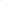 L'articolo 19 bis della legge sopra-citata ha infatti previsto che i genitori, i tutori ed i soggetti affidatari dei minori di 14 anni, in considerazione dell'età, del grado di autonomia e dello specifico contesto, possano autorizzare le istituzioni scolastiche a consentirne l'uscita autonoma al termine dell'orario scolastico, esonerando il personale scolastico dalla responsabilità connessa all'obbligo di vigilanza.L'autorizzazione è da rilasciarsi anche per gli alunni che si avvalgono dei servizi di trasporto scolastico.Anche in questo caso, il decreto prevede che detta autorizzazione esoneri dalla responsabilità connessa all'adempimento dell'obbligo di vigilanza "nella salita e discesa dal mezzo e nel tempo di sosta alla fermata utilizzata al ritorno dalle attività scolastiche".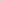 Si pregano pertanto i genitori di completare la liberatoria allegata (all.2) solo se autorizzano l'uscita autonoma.TUTTI I GENITORI invece devono completare il modulo di delega al ritiro del proprio figlio dalla scuola (allegato 1).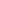 Si precisa che in caso di non compilazione della liberatoria l'alunno non sarà autorizzato per nessun motivo all'uscita autonoma e solo i genitori o i loro delegati dovranno provvedere al ritiro del minore.CordialmenteIl Dirigente Scolastico Reggente     Giacomina Prof.ssa AndreoliAll.2Al Dirigente Scolastico Reggentedell’Istituto Comprensivo “Don G. Antonioli”di Ponte di LegnoOGGETTO: RICHIESTA USCITA AUTONOMA ALUNNO MINORE sottoscritti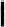  rispettivamente nato a	_________________il_____________   e nata a ________________	il ____________	                                         domiciliati in via ________________________________________ esercenti 	la	responsabilità genitoriale sull’alunno ______________________________________ nato/ai_______________________il ______________ e frequentante la classe _______	presso	la	scuola ___________________________________	di Sede Centrale Sita in succursale Sita in ai sensi dell'art. 19 bis, commi I e 2, Legge 4 dicembre 2017, n. 172avendo preso in considerazione l'età del/delia proprio/a figlio/aconsiderata congrua a un rientro autonomo a casa da scuola;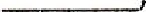 0 avendo valutato il grado di autonomia raggiunto dal/dalla proprio/a figlio/a, tale da poter giustificare un rientro non accompagnato; valutato lo specifico contesto del percorso scuola-casa, sufficientemente sicuro, privo di percorsi o attraversamenti particolarmente rischiosi;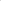 al fine di promuovere il processo di auto responsabilizzazione del minoreAUTORIZZAl'istituzione scolastica, al termine delle lezioni, a consentire l'uscita autonoma del minore dai locali della scuola, consapevole che al di fuori dell'orario didattico la vigilanza ricade interamente sulla famiglia ed esonerando il personale scolastico dalla responsabilità connessa all'adempimento dell'obbligo di vigilanza.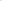 ESONERA la Scuola (nel caso di utilizzo di trasporto scolastico) dalla responsabilità connessa all'adempimento dell'obbligo di vigilanza nella salita e discesa dal mezzo e nel tempo di sosta alla fermata utilizzata, e al ritorno dalle attività scolastiche e nel tragitto dall'uscita di scuola al mezzo di trasporto scolastico e viceversa 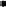 Il sottoscritto dichiara pertanto:che il/la proprio/a figlio/a è dotato/a dell'adeguata maturità psico-fisica per un rientro autonomo a casa in sicurezza;  che il minore conosce ed ha già percorso autonomamente e senza accompagnatori il tragitto casa-scuola;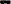 di aver dato istruzioni affinché il minore rientri direttamente al proprio domicilio;che informerà tempestivamente la scuola qualora le condizioni di sicurezza abbiano a modificarsi.Luogo,   Gli esercenti la responsabilità genitoriale	. 					    ________________________________All. 1Al Dirigente Scolastico Reggentedell’Istituto Comprensivo“Don Giovanni Antonioli”di Ponte di LegnoOGGETTO : Delega dei genitori al ritiro del proprio figlio dalla scuolaI sottoscritti genitori del/la alunno/a frequentante la scuolaClasse	sez.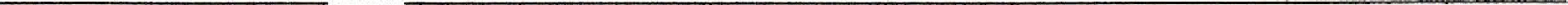 DELEGANO I SOTTOINDICATI SIGNORI MAGGIORENNIAL RITIRO DEL/LA PROPRIO/A FIGLIO/A DALLA SCUOLA1_______________________________________________________________2 3_______________________________________________________________SCEGLIERE SOLO UN'OPZIONE Solo in caso di uscita anticipata (in tutti gli altri casi, fa fede la liberatoria- Allegato 2) Per l'uscita da scuola al termine delle lezioni (per chi non ha compilato la liberatoria)FIRMA_______________________________________padreFIRMAmadreN.B nel caso di una firma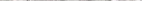 II sottoscritto consapevole delle conseguenze amministrative e penali per chi rilasci dichiarazioni non corrispondenti a verità ai sensi del D.P.R 245/2000, dichiara di aver effettuato la scelta o richiesta in osservanza delle disposizioni sulla responsabilità genitoriale di cui agli articoli 316,337ter e 337quater del Codice Civile che richiedono il consenso di entrambi i genitori. Il sottoscritto dichiara quindi di aver concordato la scelta/richiesta con l'altro genitore.Firma del genitoreAllegare fotocopia della carta di identità di ogni persona delegata.CIRCOLARE n.°006Indirizzata adel11/092019Ai docenti dell' I.C. di Ponte di Legno Ai genitori I.C. di Ponte di LegnoAgli attiAl web